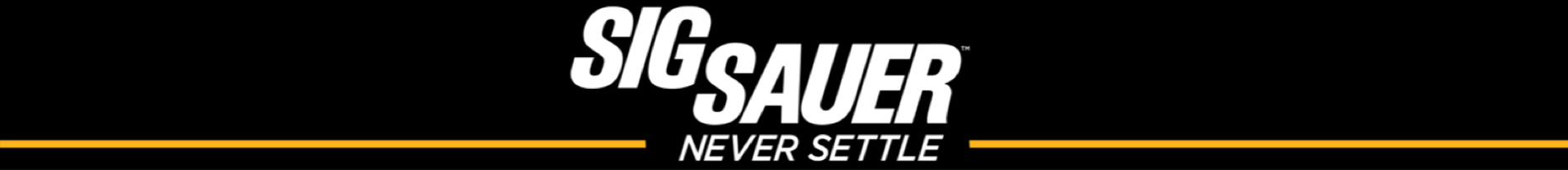 Law Enforcement SalesTom Jankiewicz– Executive Vice PresidentMatt Farkas– Senior Director (East of Mississippi)Thomas Mechling– Director (West of Mississippi)Dave Jones – Director (Canada)Scott Reidy – Director of LE TrainingREGIONAL SALES CONTACTSFirst and Last NameRegionTitleEmailPhoneSales AssignmentAndrew Delorey1Regional Managerandrew.delorey@sigsauer.com603-339-6760ME, NH, VT, MA, CTAdam Culbertson2Regional ManagerAdam.Culbertson@sigsauer.com610-931-7422NY, PARich Verdi3Regional Managerrich.verdi@sigsauer.com 732-614-8542NJ, DE, MDJohn Sheppard4Regional Managerjohn.sheppard@sigsauer.com 804-908-0649VA, NC, SCDave O'Connor5Regional Managerdavid.oconnor@sigsauer.com 407-416-9474AL, TN, GADave Hinkell6Regional Managerdavid.hinkell@sigsauer.com 603-801-5580FLRob Bilacic7Regional Managerrobert.bilacic@sigsauer.com616-638-6761MI, OHGeorge Smith8Regional ManagerGeorge.Smith@sigsauer.com 812-454-4192IN, IL, KYPaul Braun9Regional ManagerPaul.Braun@sigsauer.com 612-483-2411MN, IA, WIDave Ruble10Regional Managerdavid.ruble@sigsauer.com 785-407-0161AR, KS, MO, OKTodd Rassa11Regional Managertodd.rassa@sigsauer.com 410-967-6314N. TX, LATodd Rassa12Regional Managertodd.rassa@sigsauer.com 410-967-6314S. TXJason Bledsoe13Regional Managerjason.bledsoe@sigsauer.com 503-500-2667WA, OR, IDJordan VanEnkevort14Regional ManagerJordan.VanEnkevort@sigsauer.com805-402-7185N. CA, N. NVJosh Curci 15Regional Managerjoshua.curci@sigsauer.com 760-413-9739S.CA, S. NVRobert Feigenspan16Regional ManagerRobert.Feigenspan@sigsauer.com808-864-6734AZ, CO, NM, UTLou Graziano21Territory Representativelouis.graziano@sigsauer.com 845-248-4930NYC, Nassau, Suffolk, WestchesterBrittany Root22Outbound Sales Representativebrittany.root@sigsauer.com 603-570-1715MT, MS, WVDan Hebert23Outbound Sales Representativedaniel.hebert@sigsauer.com603-610-3641NE, ND, SD, WY SIG LAW ENFORECEMENT DISTRIBUTOR (SLED) SIG LAW ENFORECEMENT DISTRIBUTOR (SLED) SIG LAW ENFORECEMENT DISTRIBUTOR (SLED) SIG LAW ENFORECEMENT DISTRIBUTOR (SLED) SIG LAW ENFORECEMENT DISTRIBUTOR (SLED) SLED InformationTerritoryPhoneWebsiteEmailAtlantic TacticalMaine, New Hampshire, Vermont, Massachusetts, Rhode Island, Connecticut, New York, Pennsylvania, New Jersey, Delaware, Maryland, Virginia, North Carolina, South Carolina   800-781-2677www.AtlanticTactical.comLawmen's Distribution, LLC.Maryland, Virginia, West Virginia, North Carolina, South Carolina   800-426-3486www.Lawmens.comDana Safety SupplyFlorida, Georgia, South Carolina, North Carolina  800-845-0045https://danasafetysupply.comProforce Law EnforcementAlaska, Washington, Oregon, Idaho, Montana, Wyoming, Colorado, Utah, Nevada, California, Arizona, New Mexico, Hawaii, Texas, Oklahoma800-367-5855www.proforceonline.comsales@proforceonline.comAcme SportsIllinois, Indiana, Kentucky, Michigan, Wisconsin, Missouri812-522-4008https://www.acmesportsinc.comAccurate Law EnforcementArkansas, Mississippi and Tennessee 901-774-9595https://www.accuratelawenforcement.comCTC Gunworks, LLCArkansas, Louisiana, Texas, Oklahoma281-455-7177www.CTCGunworks.com info@ctcgunworks.com Gulf States DistributorsMississippi, Alabama, Georgia, Florida Panhandle334-271-2010www.gulfstatesdist.comStreichersIowa, Illinois, Minnesota, Wisconsin, North Dakota, South Dakota, Nebraska, Missouri800-367-3763www.streichers.com Vance OutdoorsIndiana, Kentucky, Michigan, Ohio, West Virginia614-471-0712www.vanceoutdoors.comFederal FirearmDelaware302-300-0590www.federalfirearm.comFiring Line, Inc.Pennsylvania, Maryland, Delaware  215-336-1710www.phillytacticalgunsales.comlesales@firinglineinc.com Ray O'Herron Co, Inc.Illinois800-223-2097www.oherron.com HD ARMS LLCKansas, Nebraska, Missouri402-204-0365https://hdarms.netH&H Shooting RangeOklahoma 405-947-3888https://www.hhshootingsports.com/shop/ Tidewater TacticalVirginia Beach757-318-6652contact@tidewatertactical.com Sticks and StonesCalifornia951-234-9159https://www.sticksandstonesarms.com/ chris@sticksandstonesarms.com Big Rock Sports, LLCCanada800-663-1442custserv.help@bigrocksports.com M.D. CharltonCanada250-652-5266Sig Sauer products carried by MD Charlton Co Inc, Canada